Indiana State Organization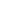 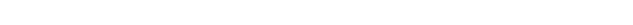 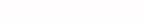                    GOLDEN KEY REQUIREMENTS                                 2022-2024 BienniumChapters receiving the Golden Key, Honor, or Honorable Mention designation have worked hard throughout the president’s biennium and have a feeling of pride and accomplishment as they are honored. The winners will be announced, and certificates will be presented, at the Indiana State Organization State Convention held in April of 2025.To receive one of the awards, all seven key points must be met. These points are asfollows:1. A visit was made by your chapter’s liaison or by a State Executive Board member.2. The chapter's standing rules must be updated and approved by the Rules Committeesince July 1 of 2022.3. Chapter yearbooks must be mailed to the State President, Educational Excellence Chairman and state chapter liaison by November 1st.4. The chapter must have been represented at the state executive board meetings by the Chapter President or her designee.5. There must have been at least two chapter executive board meetings held during theyear.6. Reports and informative handouts received from State meetings must have been channeled to chapter members and officers through the Chapter President.7. An International Educational Excellence Project (Schools for Africa and/orSupport for Early Career Educators) must have been used in chapterprogram planning. It should be evidenced in the chapter yearbook.In addition to the 7 required key points, polish points can be earned. To earn the Golden Keydesignation, all 7 polish points must be earned; for Honor, 5-6 polish points must be earned; and for Honorable Mention, 0-4 polish points can be earned.Polish Points are as follows:1. The chapter must have been represented at the State Convention and State Conferenceby someone besides the chapter president and a state officer/committee chairman.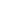 2. The chapter must have been represented at the International Convention or anInternational Conference by a chapter representative excluding members whoreceive a stipend from the State.3. The chapter must publish at least four newsletters yearly with a copy of each issuebeing mailed to the editor of The Hoosier Newsette, the State President, and the StateCommunications/Publicity Committee Chairman.4. A minimum of five chapter meetings must be held each year.5. The chapter must hold an orientation session for chapter initiates prior to the initiationceremony.6. To ensure strong, properly trained officers to continue the work of DKG, the chaptermust have representation at five (5) of the six (6) sessions offered at the June CommitteeChairmen/Officer Training Session (CCOT) held at the end of the Bienniumfor which the Golden Key application is being made. (2022-2024) This is the last task of the outgoing Chapter President; to see that the incoming officers are attending.7. The chapter must have a service project which furthers at least one of the Purposes ofthe Society.An application must be completed as the Chapter President’s biennium is ending and submitted to the State Membership Chairman with a postmark no later than June 30, 2024 in order forthe chapter to be considered for a certificate.Updated 5-26-2022